         Zakład Gospodarki Komunalnej w Ostrowi Mazowieckiej Sp. z o.o.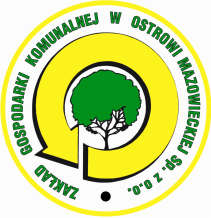 07-300 Ostrów Mazowiecka ul. B. Prusa 66    tel./fax: (29) 645-73-01/02                                   NIP: 759-14-75-720 REGON: 550733679, www.gkostrow.plHARMONOGRAM ODBIORU ODPADÓW KOMUNALNYCH OD WŁAŚCICIELI NIERUCHOMOŚCI ZAMIESZKAŁYCH NA TERENIE GMINY KRASNOSIELCRejon 5Wykaz miejscowości: Drążdżewo, Wólka Drążdżewska, Bagienice-Folwark, Bagienice Szlacheckie, Grabowo, Perzanki-Borek, Budy Prywatne, 
Wólka Rakowska, Zwierzyniec, Elżbiecin, Papierny Borek.Odbiór odpadów od mieszkańców Gminy Krasnosielc odbywał się będzie w godz. 7.00-16.00.Prosimy o wystawienie odpadów do godziny 7.00 przed posesją (w pasie drogowym).W przypadku dodatkowych pytań prosimy o kontakt Działem Odbioru Odpadów 
tel. (29) 645 73 25 lub (29) 645 73 27.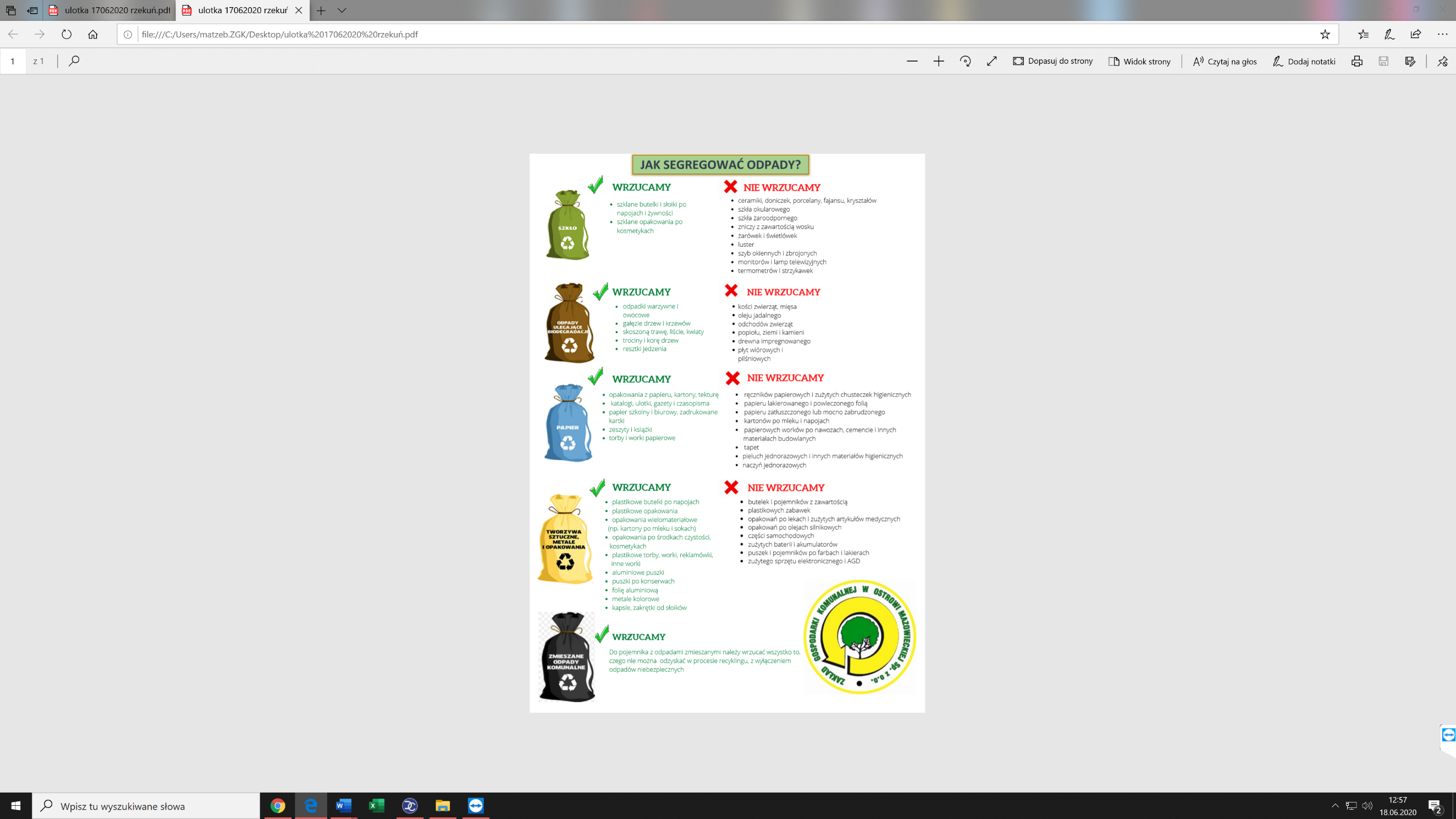 Rodzaj odbieranych odpadów komunalnychCzęstotliwośćodbioruRok 2021Rok 2021Rok 2021Rok 2021Rok 2021Rok 2021Rodzaj odbieranych odpadów komunalnychCzęstotliwośćodbioruMiesiącMiesiącMiesiącMiesiącMiesiącMiesiącRodzaj odbieranych odpadów komunalnychCzęstotliwośćodbioruVIIVIIIIXXXIXIIRodzaj odbieranych odpadów komunalnychCzęstotliwośćodbioruDzieńDzieńDzieńDzieńDzieńDzieńOdpady zmieszane raz na dwa tygodnie w okresie od 01.04 do 31.10jeden raz w miesiącu w okresie od 01.11 do 31.039631Odpady zmieszane raz na dwa tygodnie w okresie od 01.04 do 31.10jeden raz w miesiącu w okresie od 01.11 do 31.0323201715Odpady zmieszane raz na dwa tygodnie w okresie od 01.04 do 31.10jeden raz w miesiącu w okresie od 01.11 do 31.0329Odpady kuchenne ulegające biodegradacji, odpady zieloneraz na dwa tygodnie w okresie od 01.04 do 31.10jeden raz w miesiącu w okresie od 01.11 do 31.03213108Odpady kuchenne ulegające biodegradacji, odpady zieloneraz na dwa tygodnie w okresie od 01.04 do 31.10jeden raz w miesiącu w okresie od 01.11 do 31.0316272422Odpady kuchenne ulegające biodegradacji, odpady zieloneraz na dwa tygodnie w okresie od 01.04 do 31.10jeden raz w miesiącu w okresie od 01.11 do 31.0330Tworzywa sztucznejeden raz w miesiącu213108Szkłojeden raz w miesiącu16272422Papierjeden raz w miesiącu30201715Wielkogabarytydwa razy w rokuOpony od samochodów osobowychdwa razy w rokuElektrosprzętdwa razy w roku